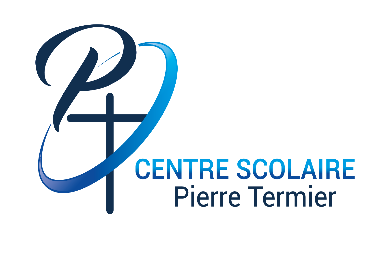 RECRUTEMENT D’UN RESPONSABLE INFORMATIQUECentre scolaire de 2050 élèves, allant de la maternelle au lycée, réparti sur 2 sites dans le 8ème arrondissement de Lyon, à proximité de Grange-Blanche, recherche un(e) responsable informatique. Garant de la maintenance et de la performance des équipements et réseaux informatiques, il doit être capable de gérer les projets du secteur informatique avec le chef d’établissement et la gestionnaire financière.  De formation supérieure en informatique, vous justifiez d'une première expérience de trois ans au minimum, avec un bon socle technique, une réelle curiosité intellectuelle et un bon relationnel.Travailler pour un établissement de l’Enseignement Catholique, au sein d’une communauté éducative, est une caractéristique incontournable du poste.Le poste est à pourvoir que possible.ACTIVITES PRINCIPALES :Organisation, maintenance et sécurisation des réseaux informatiques Assure la maintenance des équipements et des réseaux informatiques. Assure un support technique et une assistance auprès des utilisateurs.Fait l’interface avec les entreprises prestataires.Assure la sécurité des réseaux et des équipements informatiques.  Gère le contrôle de la maintenance des équipements informatiques et de communication effectuée par les techniciens de l’établissement ou des entreprises extérieures.Pilotage du service informatiqueGère le budget du service informatique : veiller à la maîtrise des budgets relatifs aux évolutions des systèmes d'information.Planifie les activités du service et veille au respect des plannings.Assure le pilotage de la sous-traitance : appel d’offres, choix des prestataires, gestion des contrats, suivi technique.Conçoit, fait évoluer et garantit la cohérence et la disponibilité des systèmes informatiques et de communication de l’établissement, en veillant à inclure la communauté éducativeAssure une veille technologique dans le domaine de l’informatique et des outils de communication visant l’anticipation et la proposition des changements contribuant à l’amélioration de la performance, en veillant à inclure la communauté éducative.COMPÉTENCES REQUISESCompétences techniquesConnaissance large des systèmes d’informationConnaissance des applications et des technologies utilisées dans l’entreprise, des principaux langages informatiques et systèmes d’exploitationMaîtrise des normes de sécurité et de l’actualité des risques mondiaux en matière de sécuritéBonne connaissance du marché de la sous-traitance : éditeurs, SSII, cabinets de conseil et gestion de la relation avec la sous-traitanceCertaines bases en contrôle de gestion, pour piloter la gestion du budget informatique et favoriser le dialogue avec la direction financièreMaîtrise de l’anglais techniqueAptitudes professionnellesSens de l’anticipation pour mettre en œuvre des solutions innovantesAdaptabilité car le secteur informatique évolue toujours et une veille technologique est primordiale pour maintenir le système d’information en état de fonctionnement et l’optimiserQualités relationnelles et sens de l’écoute dans ses rapports fonctionnels et hiérarchiquesCapacité à négocier avec les prestataires (obtenir le produit ou le service offrant le meilleur rapport qualité/prix pour l’entreprise)Pédagogie car le responsable informatique doit être capable d’expliquer les changements liés à de nouveaux projets informatiquesBonne expression écrite et oraleREMUNERATION La rémunération est dépendante de la grille de la convention collective des Etablissements Privés à but Non Lucratif (EPNL –  IDCC 3218), entre 25KF et 30 KF ou selon expérience.Pour déposer votre candidature (CV et lettre de motivation), veuillez utiliser l’adresse courriel de Mme Tillol, secrétaire de direction : secdir.ptermier@gmail.com